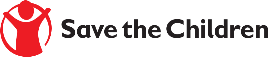 Tender NoticeTender Reference:    FWA-INT-MMR-YGN-2024-013Save the Children believes every child deserves a future. In Myanmar and around the world, we give children a healthy start in life, the opportunity to learn and protection from harm. We do whatever it takes for children – every day and in times of crisis – transforming their lives and the future we share. Save the Children International in Myanmar is inviting submissions of tenders for a contract to provide the following products:   •  2 Years Framework Agreement of Bulk SMS ServiceDetailed technical specifications are included within the tender documents.If you are interested in submitting a bid, please contact at the following address chocho.myint1@savethechildren.org to express your interest and request the tender documents before 12 July 2024. Tender documents will be sent to you by return.ORYou can collect the tender documents from the following location:No. 126 (A), Damazedi Road, Bahan Township, Yangon, Myanmar. Tel: +95 (1) 513257, 502991, 539217, 512276 Ext: 235It is recommended to request the tender documents as soon as possible. Completed tender documents are due to be submitted by 17:00 hrs Myanmar time on 15 July 2024. 